п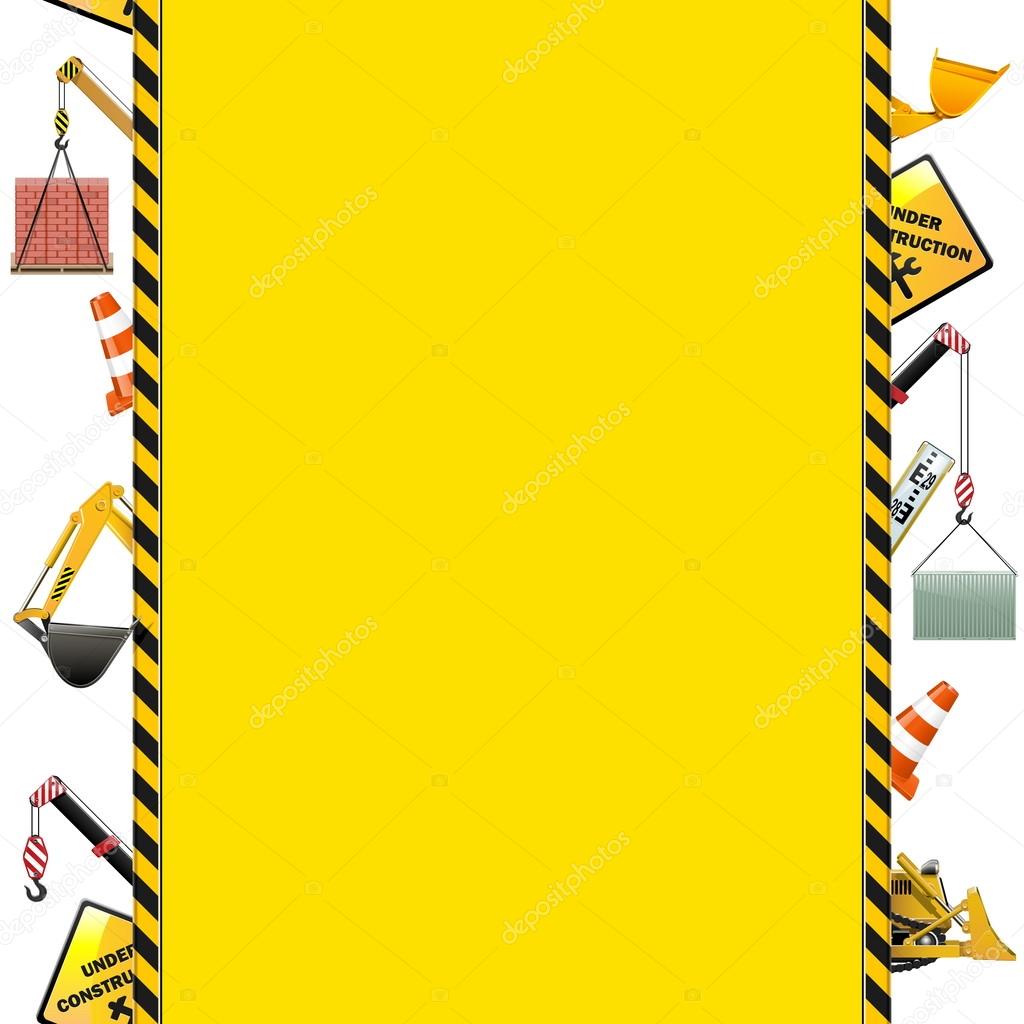 Я решил построить дом.Ямку выкопал с трудом.Вышла ямка мелковата,Толь лопата маловата?Толи силы маловато?Тут бы нужен экскаватор!– Экскаваторщик, сюда !Без тебя мне тут – беда!Экскаватор выгнул шею,Вырыл ровную траншею.***Стал я дальше строить дом,Нужен железобетон.Стал бетон месить лопатой,То ль цементу маловато?То ль песочку многовато?День трудился – глянуть жалко,Тут бетоно - бы- мешалку!В рукавицах и в спецовкеПодошел бетонщик ловкий,Закрутил свою машину,Стал бетон месить как глину,Гнал бетон за тонной тонна,Встал фундамент из бетона.***Стал я дальше строить дом,Побежал за кирпичом.Навалил кирпич на тачку-Задал я себе задачку!То ли тачка маловата,Кирпича ли многовато?День возил- напрасный труд,Самосвал бы нужен тут.– Не горюй! – шофер воскликнул,Самосвал мотором фыркнул,Кирпичей привез- гора!И умчался со двора.***Стал я дальше строить дом,Клал кирпич за кирпичом.То ль сноровки маловато,То ль погода жарковата?В результате всех трудовСделал за день пять рядов.Где ты, каменщик?Сюда!Без тебя мне тут - беда!Замелькал мастеркомКаменщик, играя,То кирпич кладет бочком,То на спину, то торчком,То пристукнет молоточком,То пристукнет с края.Вверх бежит за рядом ряд,Шьется каменный наряд.Дом растет все выше, выше…Стены есть, дела за крышей.Стал я дальше строить дом.Обзавелся долотом,И рубанком, и стамеской.И пилой, и топором,А работа- ну ни с места!Только пот бежит ручьем.То ль рубанок виноват?То ль топорик туповат?То ли бревна толстоваты?То ль работник плоховат?Плотника и столяраНа подмогу звать пора.Вот и плотники идут,Столяров с собой ведут.Застучали молоткиИ запели пилы.Будут рамы, косяки,Двери и стропила***В небесах ударил гром!Стал я дальше строить дом.С ножницами для железаПоскорей на крышу лезу.Гнуть железо и сшивать:Надо крышу накрывать!А железо не дается,Не сшивается, не гнется!Поработал до обеда,Стал на помощь звать соседа;Кровельщик, скорей, сюда,Без тебя мне тут беда!***.Начал с неба дождик лить,Стал я комнаты белить.Известь дымную гашу,Кистью длинною машу.Час машу, другой машу…Объясните мне, прошу, -То ли краски жидковаты?То ли кисти длинноваты?То ли слишком волосаты?Стены вышли полосаты!- Эй, маляр, скорей сюда!Без тебя мне тут беда.Кисть в руках у маляраИ послушна, и быстра!По стене летит, как белка,Пахнет свежестью побелка.***Вдруг подуло ветерком,Потянуло сквозняком,В окна дождик начал лить,Надо рамы застеклить!Взял стекло я, взял алмаз,По стеклу царапнул раз-Только писк идет да скрежет,А стекла алмаз не режет!Я к стекольщику бегу,-Помогите!-Помогу!Взял стекло он, взял алмаз,Р-р-р-а-з!Разрезал, словно масло.Вбил гвоздочки, взял замазку.Вот и вставлено стекло!В доме сухо и тепло***Люди смотрят, веселятся,Дом готов, пора вселяться!Вот за праздничным столом,Все, кто строил этот дом.:Экскаваторщик, бетонщик,Каменщик, шофер, маляр,Слева кровельщик, стекольщик,Справа плотник и столяр.Я не зря их усадил на почетном месте,Что не сделает один- сделаем все вместе!